SEMANA N°: 1, 2, 3, 4ASIGNATURA: INGLÉS ASIGNATURA: INGLÉS GUÍA DE APRENDIZAJEProfesor(a): CAROLINA DÍAZ CARRASCOGUÍA DE APRENDIZAJEProfesor(a): CAROLINA DÍAZ CARRASCOGUÍA DE APRENDIZAJEProfesor(a): CAROLINA DÍAZ CARRASCONombre Estudiante:Nombre Estudiante:Curso: 8° BÁSICOUnidad: 0 - REFORZAMIENTOUnidad: 0 - REFORZAMIENTOUnidad: 0 - REFORZAMIENTOObjetivo de Aprendizaje: EXPRESAR POSIBLES RESULTADOS ANTE DETERMINADAS CIRCUNSTANCIAS UTILIZANDO EL PRIMER CONDICIONALObjetivo de Aprendizaje: EXPRESAR POSIBLES RESULTADOS ANTE DETERMINADAS CIRCUNSTANCIAS UTILIZANDO EL PRIMER CONDICIONALObjetivo de Aprendizaje: EXPRESAR POSIBLES RESULTADOS ANTE DETERMINADAS CIRCUNSTANCIAS UTILIZANDO EL PRIMER CONDICIONALRecursos de aprendizaje a utilizar: CUADERNO, NAVEGADOR DE INTERNET, TRADUCTOR O DICCIONARIORecursos de aprendizaje a utilizar: CUADERNO, NAVEGADOR DE INTERNET, TRADUCTOR O DICCIONARIORecursos de aprendizaje a utilizar: CUADERNO, NAVEGADOR DE INTERNET, TRADUCTOR O DICCIONARIOInstrucciones:Lee atentamente la formación del primer condicional en inglés. Si tienes dudas, puedes revisar tus apuntes de 7° básico.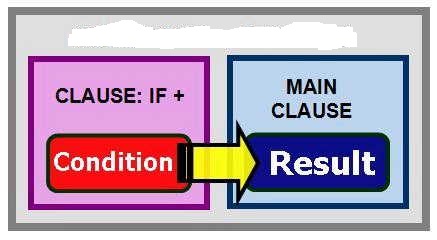 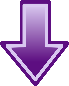 Lee las oraciones y elige la parte final de la oración que corresponda.________________________________________Utiliza las palabras al final de las oraciones para completarlas usando “will”If I arrive home early, …1. I __________________ the football game on TV.2. I ______________________ my Science project.3. I _____________________ dinner for my family.4. I ______________________________ my room.5. I __________________ you to a nice restaurant.6. I _____________________________ to the gym.7. I _________________ with my younger brother.8. I ___________________________ for my exam.9. I __________________________ my old laptop.10. I ____________________________ my clothes.Encierra en un círculo cuál de las dos alternativas es la correcta según el primer condicional.1. She will stay at home if it rains / doesn’t rain.2. I’ll use your computer if you mind / don’t mind.3. If you are / aren’t here on time, we will leave without you.4. If she leaves / doesn’t leave her bag there, someone will take it.5. We’ll feel ill if we eat / don’t eat all these pies. 6. If she is / isn’t careful, she’ll hurt herself.7. Sam will be happy if you take / don’t take him to Disney World.8. We’ll miss our Math class if we run / don’t run.9. If you pay / don’t pay attention in class, you will understand what the teacher says.10. If he goes / doesn’t go to bed now, he’ll be tired tomorrow.Instrucciones:Lee atentamente la formación del primer condicional en inglés. Si tienes dudas, puedes revisar tus apuntes de 7° básico.Lee las oraciones y elige la parte final de la oración que corresponda.________________________________________Utiliza las palabras al final de las oraciones para completarlas usando “will”If I arrive home early, …1. I __________________ the football game on TV.2. I ______________________ my Science project.3. I _____________________ dinner for my family.4. I ______________________________ my room.5. I __________________ you to a nice restaurant.6. I _____________________________ to the gym.7. I _________________ with my younger brother.8. I ___________________________ for my exam.9. I __________________________ my old laptop.10. I ____________________________ my clothes.Encierra en un círculo cuál de las dos alternativas es la correcta según el primer condicional.1. She will stay at home if it rains / doesn’t rain.2. I’ll use your computer if you mind / don’t mind.3. If you are / aren’t here on time, we will leave without you.4. If she leaves / doesn’t leave her bag there, someone will take it.5. We’ll feel ill if we eat / don’t eat all these pies. 6. If she is / isn’t careful, she’ll hurt herself.7. Sam will be happy if you take / don’t take him to Disney World.8. We’ll miss our Math class if we run / don’t run.9. If you pay / don’t pay attention in class, you will understand what the teacher says.10. If he goes / doesn’t go to bed now, he’ll be tired tomorrow.Instrucciones:Lee atentamente la formación del primer condicional en inglés. Si tienes dudas, puedes revisar tus apuntes de 7° básico.Lee las oraciones y elige la parte final de la oración que corresponda.________________________________________Utiliza las palabras al final de las oraciones para completarlas usando “will”If I arrive home early, …1. I __________________ the football game on TV.2. I ______________________ my Science project.3. I _____________________ dinner for my family.4. I ______________________________ my room.5. I __________________ you to a nice restaurant.6. I _____________________________ to the gym.7. I _________________ with my younger brother.8. I ___________________________ for my exam.9. I __________________________ my old laptop.10. I ____________________________ my clothes.Encierra en un círculo cuál de las dos alternativas es la correcta según el primer condicional.1. She will stay at home if it rains / doesn’t rain.2. I’ll use your computer if you mind / don’t mind.3. If you are / aren’t here on time, we will leave without you.4. If she leaves / doesn’t leave her bag there, someone will take it.5. We’ll feel ill if we eat / don’t eat all these pies. 6. If she is / isn’t careful, she’ll hurt herself.7. Sam will be happy if you take / don’t take him to Disney World.8. We’ll miss our Math class if we run / don’t run.9. If you pay / don’t pay attention in class, you will understand what the teacher says.10. If he goes / doesn’t go to bed now, he’ll be tired tomorrow.